辞退理由の入力について電子入札システムにおいて辞退届を提出する際は、備考欄に辞退理由を記入してください。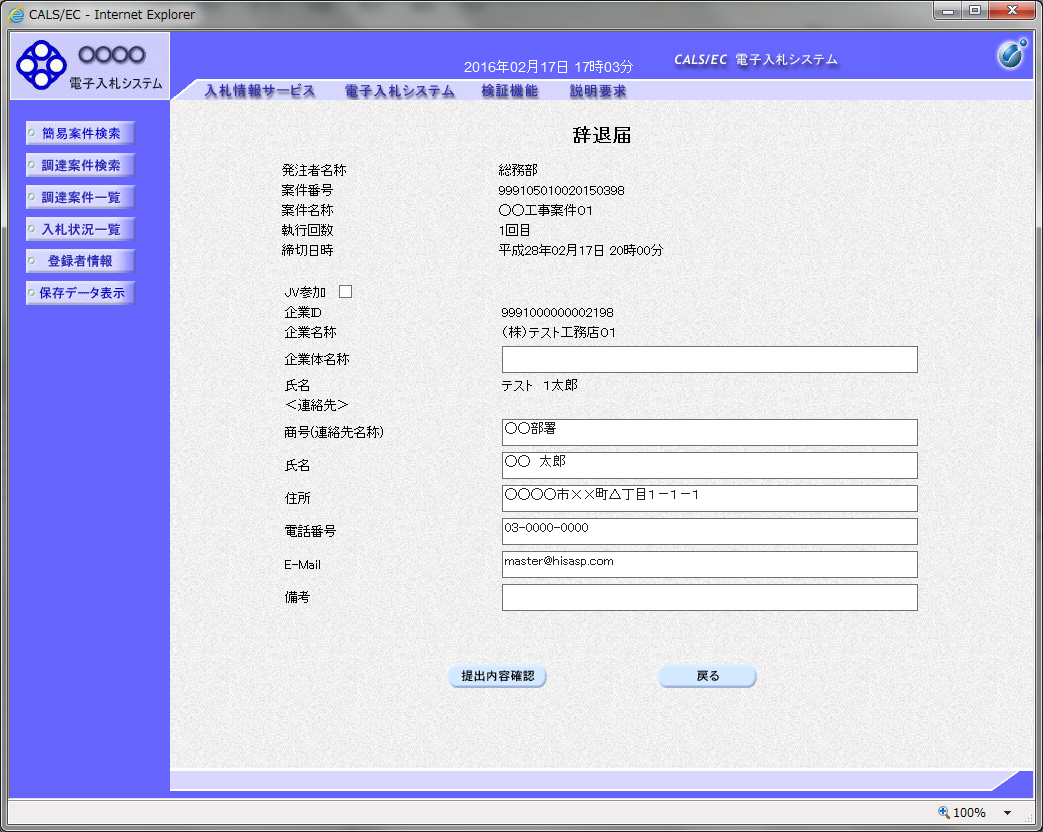 